       Základní škola P. Lisého Hostomice, okres Beroun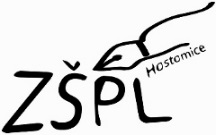                                       Školní 246, 267 24 Hostomice                                            PŘIHLÁŠKA DO ŠKOLNÍ DRUŽINYŠkolní rok: 202…/202…                                                          Třída: …………………Registrační číslo: …………………………PLNÁ MOCDávám plnou moc osobě, která bude naše dítě vyzvedávat ze školní družiny.Pověřuji tímto osoby:UPOZORNĚNÍ RODIČŮM:Má-li být dítě uvolněno ze školní družiny dříve než v hodinu určenou v přihlášce do ŠD,musí se předem prokázat písemným vyzváním rodičů. Od této doby a po ukončení provozu ŠD přejímají právní odpovědnost za dítě rodiče.Potvrzujeme, že jsme byli seznámeni s Vnitřním a provozním řádem školní družiny.Datum:Podpisy zákon.zástupců:matka:                                                                                          otec:Jméno žáka:Datum narození:Datum narození:Kód zdravotní pojišťovny:Státní příslušnost:Státní příslušnost:Upozornění na zdravotní problémy dítěte:Upozornění na zdravotní problémy dítěte:Upozornění na zdravotní problémy dítěte:Bydliště:Bydliště:Telefon:Jméno matky (zák. zástupce):Telefon:Telefon:Jméno matky (zák. zástupce):Email:Email:Jméno otce (zák. zástupce):Telefon:Telefon:Jméno otce (zák. zástupce):Email:Email:                Rozsah docházky a způsob odchodu účastníka ze školní družiny                Rozsah docházky a způsob odchodu účastníka ze školní družiny                Rozsah docházky a způsob odchodu účastníka ze školní družiny                Rozsah docházky a způsob odchodu účastníka ze školní družiny                Rozsah docházky a způsob odchodu účastníka ze školní družiny                Rozsah docházky a způsob odchodu účastníka ze školní družiny                Rozsah docházky a způsob odchodu účastníka ze školní družinyDen      Ranní      provoz     od - do  Odpolední     provoz     od - doZměnaod ………..Změnado ………..  Způsob odchodu(doprovod, samostatný odchod)PondělíÚterýStředaČtvrtekPátekJméno a příjmení                                        zplnomocněnéhoBydlištěTelefonZplnomocňuji tímto svého nezletilého syna – svoji nezletilou dceru k vyzvedávání sourozence ze ŠDZplnomocňuji tímto svého nezletilého syna – svoji nezletilou dceru k vyzvedávání sourozence ze ŠDZplnomocňuji tímto svého nezletilého syna – svoji nezletilou dceru k vyzvedávání sourozence ze ŠD